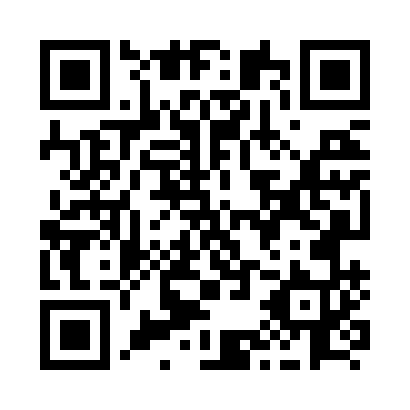 Prayer times for Stonywood, Ontario, CanadaMon 1 Jul 2024 - Wed 31 Jul 2024High Latitude Method: Angle Based RulePrayer Calculation Method: Islamic Society of North AmericaAsar Calculation Method: HanafiPrayer times provided by https://www.salahtimes.comDateDayFajrSunriseDhuhrAsrMaghribIsha1Mon3:535:431:266:469:0810:592Tue3:545:441:266:469:0810:583Wed3:555:451:266:469:0810:584Thu3:565:451:276:469:0810:575Fri3:575:461:276:469:0710:576Sat3:585:471:276:469:0710:567Sun3:595:471:276:469:0710:558Mon4:005:481:276:459:0610:549Tue4:015:491:276:459:0610:5310Wed4:025:501:286:459:0510:5211Thu4:035:501:286:459:0510:5112Fri4:055:511:286:449:0410:5013Sat4:065:521:286:449:0310:4914Sun4:075:531:286:449:0310:4815Mon4:095:541:286:449:0210:4716Tue4:105:551:286:439:0110:4617Wed4:115:561:286:439:0110:4418Thu4:135:571:286:429:0010:4319Fri4:145:571:286:428:5910:4220Sat4:165:581:286:428:5810:4021Sun4:175:591:296:418:5710:3922Mon4:196:001:296:418:5610:3823Tue4:206:011:296:408:5510:3624Wed4:226:021:296:398:5410:3525Thu4:236:031:296:398:5310:3326Fri4:256:051:296:388:5210:3127Sat4:266:061:296:388:5110:3028Sun4:286:071:296:378:5010:2829Mon4:306:081:296:368:4910:2730Tue4:316:091:286:368:4810:2531Wed4:336:101:286:358:4610:23